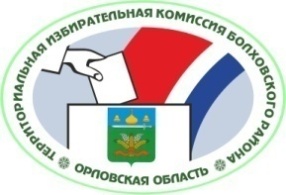 ОРЛОВСКАЯ ОБЛАСТЬТЕРРИТОРИАЛЬНАЯ ИЗБИРАТЕЛЬНАЯ КОМИССИЯБОЛХОВСКОГО РАЙОНАРЕШЕНИЕг. БолховО внесении изменений в состав участковой избирательной комиссии избирательного участка №206	В соответствии  со статьей 27,  подпунктом а) пункта 6 статьи 29  Федерального закона от 12 июня 2002 года № 67-ФЗ «Об основных гарантиях избирательных прав и права на участие в референдуме граждан Российской Федерации», Порядком формирования резерва составов участковых комиссий и назначения нового члена участковой комиссии из резерва составов участковых комиссий, утвержденным Постановлением Центральной избирательной комиссии Российской Федерации от 5 декабря 2012 года №152/1137-6, постановлением Избирательной комиссии Орловской области от 19 июня 2018 года №36/315-6 «О кандидатурах,  зачисленных в резерв составов участковых комиссий Орловской области» и на основании личного заявления члена участковой избирательной комиссии избирательного участка №206 с правом решающего голоса о сложении своих полномочий члена участковой избирательной комиссии избирательного участка № 206 с правом решающего голоса до истечения срока полномочий БунтоваА.В.,  территориальная избирательная комиссия Болховского района  РЕШИЛА: 	1.Освободить от обязанностей члена участковой избирательной комиссии избирательного участка №206 с правом решающего голоса Бунтова Андрея Валерьевича, предложенного для назначения Орловским региональным отделением Политической партии ЛДПР- Либерально-демократической партии России. 	2. Назначить членом участковой избирательной комиссии избирательного участка №206 с правом решающего голоса из резерва составов участковых комиссий Никишину Анжелику Анатольевну,  предложенную для  назначения  Региональной общественной организацией «Союз женщин Орловской области» .	3. Предложить Избирательной комиссии Орловской области исключить Никишину Анжелику Анатольевну  из резерва составов участковых комиссий территориальной избирательной комиссии Болховского района.	4. Направить настоящее решение в Избирательную комиссию Орловской области, в участковую избирательную комиссию избирательного участка №206.		5. Контроль за выполнением настоящего решения возложить на секретаря территориальной избирательной комиссии Болховского района.Председатель   избирательной комиссии                                                         Т.А.Шапошникова  Секретарь избирательной комиссии                                                           Т.А. Анисимова 11 июля 2018 г.                                    №51 /210-5